МУНИЦИПАЛЬНОЕ БЮДЖЕТНОЕ ДОШКОЛЬНОЕ ОБРАЗОВАТЕЛЬНОЕ УЧРЕЖДЕНИЕ «КОЛОКОЛЬЧИК» МУНИЦИПАЛЬНОГО ОБРАЗОВАНИЯ ГОРОД НОЯБРЬСК(МБДОУ «КОЛОКОЛЬЧИК») «ЗИМУ ПРОВОЖАЕМ, ВЕСНУ ВСТРЕЧАЕМ» русские народные песни и игрыдля детей подготовительной к школе группы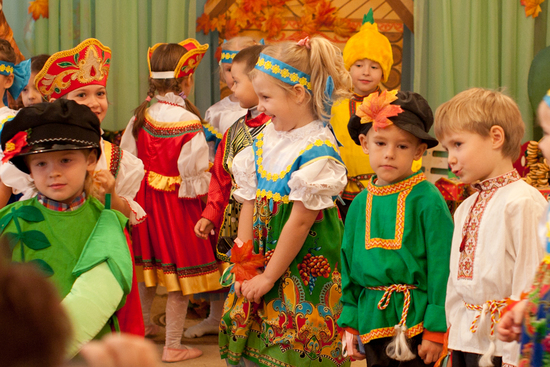                               Подготовила и провела:                                                                                                                                                                                    Воспитатель МБДОУ                                                                          «Колокольчик» Романова Н. И.Участники: Дети, родители и педагоги группы (Вечер русских народных песен и игр.)Цель: Развивать эмоциональную сторону речи детей, приобщать к истокам народной культуры в процессе разучивания малых форм русского фольклора, знакомить с народными играми, забавами, обычаями. Способствовать развитию интереса к народным забавам, традициям. Повышать двигательную и эмоциональную активность.Задачи:         Образовательные: Приобщать детей к русской культуре. Расширять представления о традициях русского народа;        Развивающие:     развивать потребность творчески проводить свободное время в социально значимых целях, занимаясь различной деятельностью, связанной с народными традициями; подвижными играми, забавами.Развивать координацию движений, ловкость, быстроту реакции, развивать, выносливость, чувства дружбы и взаимопомощи.совершенствовать двигательную активность, умения и навыки.Формировать способность к взаимодействию с партнерами по игре.       Воспитательные:воспитание чувства сопричастности к народным торжествам, традициям, удовлетворения от участия в коллективной деятельности, любви к народному творчеству. Вызывать эмоциональный отклик на происходящее.       Участники: дети, воспитатели и родители группы      Интеграция образовательных областей: «Социализация», «Восприятие художественной литературы», «Здоровье», «Физическая культура», «Познание», «Коммуникация», «Музыка».     Оборудование: «Карусель»- обруч с лентами, шары с сюрпризом, платочек для игры «Гори, гори ясно», палка для игры «Мед и сахар», самовар, бублики, петушки на палочке (угощения детям).      Зал украшен в русском народном стиле: на переднем плане зала стоит русская печь с утварью, на печке «сидит» пушистый игрушечный кот; центральная стена украшена большими Павлов-Посадскими расписными платками. Широкий стол покрыт скатертью. На столе самовар с баранками, мед, варенье. На столе каравай на рушнике.  В зале звучит русская народная музыка.                             Ход праздника: 1.  В зале звучит русская народная музыка. Дети в русских народных костюмах  находятся  за ширмой.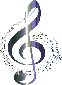 Выходят  4 ребенка:        1 р-к: Солнце яркое встает,                   Спешит на праздник народ.                   Распахнулись ворота,                   Проходите Господа!       2 р-к: Проходите без стесненья!                  И билетов нам не надо.                   А веселое настроение,                  Будет нам большой наградой. Выходит ведущий в русском сарафане:  Ведущий: Что такое? Почему? Ничего я не пойму!                     Весь честной народ собрался?                     Что за праздник будет тут,                      Кто б ответил?.. Подсказал?..  2. Деревенская кадриль. Звучит задорная народная музыка.                        Вперед проходит 3-й ребенок.                                   Музыка приглушается.            3 р-к:    Заходите, заходите!          Спасибо, что мимо не прошли.     К нам на праздник зашли.     Проходите, не стесняйтесь.     Удобнее располагайтесь!                              Музыка усиливается1 и 2 дети натягивают над головой ленту, имитируя ворота, под которыми проходят остальные дети и встают в полукруг перед родителями.           4 р-к:    Какие все ладные да нарядные:   Катя-Катерина,   златовласая Вероничка!   И Андрюша-молодец.   И Айдар наш - удалец!    Дети хором:   Пришла в гости детвора,        Праздник начинать пора!     Род-ца:    Подождите, подождите!                        Нас на праздник пригласили,                        И совсем не пояснили,                        Что за праздник будет тут?                        Объясненья гости ждут!          Р-к:      Праздник наш не простой,                       А народный, игровой!                      Праздник песен, игр, плясок,                      Посиделками зовут.            Р-к:  А разве бывает такой праздник? Ведущий: Еще как бывает!  В эти народные игры любили                         Играть ещё наши бабушки и дедушки, мамы и папы.  Много народных игр на свете.  В некоторые из них сегодня и поиграем с вами,   дорогие дети и гости.         1.р-к:    Мира вам, гости дорогие                       Вы пришли к нам в добрый час.                       Встречу добрую такую                       Мы готовили для Вас.         2 р-к:     Наш досуг порю мелок                       И чего там говорить,                       Скучно нам без посиделок                       Их нам надо возродить!         3 р-к:  Будет все замечательно.                    Слушайте внимательно!                    Кто уши хорошо раскроет –                    Много всякой всячины усвоит.                    А кто «невзначай» уснет,                    Тот ни с чем уйдет! Ведущий:   с караваем в руках:         Издавна русский народ называли «гостеприимным», потому, что они с уважением, любовью и заботой встречали гостей, сажали в красный угол, под иконы. На пороге своего дома дорогих гостей встречали с поклоном, хлебом-солью и говорили: «Пусть моя изба не красна углами, не богата пирогами, но рады мы гостям, как добрым вестям!  Ведущий: Умный, сильный наш народДалеко глядит вперед.Но преданья стариныЗабывать мы не должны.3.  «К нам гости пришли». Кланяется родителям, и ставит блюдо с караваем на стол.  Дети садятся на стульчики.Ведущая: Издавна русский народ добросовестно трудился на своей земле и не зря говорится в пословице – «Что посеешь, то и пожнешь». Народ наш трудолюбив, но в его среде есть и лентяи. И поговорка про это есть – « Труд кормит, а лень портит». Послушайте про это шутливые небылицы – диалоги.           Мальчик: Тит с большой ложкой:              Ты меня работушка не бойся,              Я тебя не трону!           Девочка:   Ох и лодырь!              Лежит целый день              Не жнет, не косит!             -Тит, иди зерно молотить!    Мальчик Тит: Живот болит!    Девочка:      Тит иди кашу есть!Мальчик Тит:  Где моя большая ложка?     Девочка:      Хочешь есть калачи              Не сиди на печи!Ведущий:          А теперь друзья не зевайте,                           Мою загадку отгадайте:                         «Сама не ест, а всех кормит (ложка) Ведущий:       Снова нас зовет игра,                          Поиграем, детвора!   4.  Игра:  «Где  работа -  там еда» Играют дети и родители. На расставленных по кругу стульях лежат ложки. Играющих   больше, чем стульев. Не успевший взять ложку и занять стул выбывает из игры.                         Стульчики расставляют в ряд для ложкарей.      5.      «ИГРА  НА ЛОЖКАХ» Ведущий: На Руси люди всегда умели и работать и отдыхать, и  веселиться.                      Выходите родители, покажите                       свое умение плести плетень!                      В нашей избе нет места скуке!Дети и родители  встают в четыре  стороны  лицом к лицу  и  сплетают руки  в « Плетень». Игру повторяют 2-3 раза.         6.   Игра – пляска  «ПЛЕТЕНЬ»После игры дети и родители садятся на места.Ведущая:  А готовы ваши уши мои потешки слушать? Ведущ:   Грелась кошка у ворот, умывала лапкой рот,Парикмахер петушок, подарил ей гребешок,Причесал им кошку…     Дети: Нет, такого не бывает, - это понарошку!Ведущ:   В облаках медведь парил, чай с воронами он пил.Вдруг на встречу крокодил, раз – и мишку проглотил,Проглотил как мошку…     Дети: Нет, такого не бывает, - это понарошку!Ведущ: Утром бабушка Варвара, комара несла с базара,Видит: около плетня с поросятами свинья,Пляшет под гармошку…      Дети: Нет, такого не бывает, - это понарошку!Ребенок:   Тысяча игр на празднике нашем!                   Играем, шутим, поем пляшем!                   В играх рот не разевай-                   Смелость, ловкость проявляй!Выходит девочка: Песни русские поем                 Хоть и не артисты                 Мы сейчас для Вас споем                 Звонко голосисто!         7. Песня «Русская зима»Ведущий:        И для родителей есть  игра:                          В магазин я заходила,                          Шарики я прикупила.                          В каждом шарике – секрет,                          Отгадаем или нет?Вызванным родителям предлагается любым способом проколоть воздушный шарик с запиской – объявлением  внутри шарика. Родитель читает записку и отгадывает, кто прислал письмо«Несу золотые  яйца»      (Курочка ряба)«Потерян золотой ключ из драгоценного металла»  (Буратино)«Ветеринарные услуги с выездом в любую часть света»  (Д.Айболит).« Туристическая фирма организует  воздушное путешествие вдоль молочной реки  с кисельными берегами»  ( Гуси –лебеди).Ведущий: предлагаем родителей вспомнить танец наших бабушек и мам и приглашаем выйти  к нам сюда.  8.  Кадриль переходный с родителями  Ведущий: А сейчас, детвора,    Начинается игра.    Дружно за руки беритесь,    В хоровод все становитесь!  9. Игра «Гори, гори ярко!»Играющие встают в круг, в середину выходит ребенок с платочком в руках. Под русскую народную музыку ребенок идет противоположную сторону размахивая платочком в руках. На остановку музыки руку с платочком протягивает между двумя детьми и говорят слова: на окончание слов разбегаются в разные стороны. Кто быстрее прибежит на место и схватит платок, становятся ведущим.Гори, гори ясно,Чтобы на погасло.Глянь на небо:Птицы летят,Колокольчики звенят,-Раз, два, не воронь,А беги как огонь.                                       Дети садятся на стульчики.Ведущий:  Много игр на празднике нашем –
                   Играем, шутим, поем и пляшем.                
                   В играх рот не разевай –                   Смелость, ловкость проявляй!Сейчас я приглашаю силачей силой помериться.                           10. Игра «Мед и Сахар».Дети садятся на пол по два человека друг против друга – с одной и с другой стороны держась за палку. По сигналу начинают ее перетягивать – соревнуются, на чьей стороне больше силы.Ведущий:    Всех ребят, парней, девчат                          Вызываю на канат                         Десять слева, десять справа                         Только мускулы трещат!Игра «Перетягивание каната»  (папы и мальчики)Дети встают по обе стороны каната, по сигналу начинают тянуть в разные сто-роны. Выигрывает та команда, которой удастся перетянуть канат через черту.   11. Песня «У нас нонче субботея»Ведущий предлагает взрослому папе взять карусели и встать в середину зала.Дети не садятся, разбирают ленточки на карусели и встают по кругу.Ведуший:       Приглашаю всех ребят
                        В «Карусель» поиграть.
                        Становись в кружок дружней,
                        Берись за ленточки скорей!      12. Звучит музыка Ивана КупалыПод веселую музыку танцевальными движениями «катаются» на карусели.                                     Музыка приглушается.Ведущий:     Вот такие веселые народные игры.                        Давайте в них играть и не забывать.                       И в конце нашего веселья, получите угощенье.                       На память об игре-игралочке –                       Сладкий петушок на палочке.Дети угощаются леденцами – петушками.  13. Звучит запись фонограммы «Петушиный  крик» Ведущий:     Наступает час прощанья, говорим вам: Дети хором: «До-свиданья!»                      Ведущий: До приятных, новых встреч!                     Тут и празднику конец, кто играл, тот Молодец!   Дети и родители под музыку Ивана Купалы уходят из зала.СПИСОК ЛИТЕРАТУРЫ1. Кенеман А. В., Детские подвижные игры народов СССР,М. ; Просвещение, 1989. – 252с.2. Литвинова М. Ф., Русские народные подвижные игры: Практическое пособие;М. ; Айрис-Пресс, 2004.-192с.3. Степаненкова Э. Я., Теория и методика физического воспитания и развития ребенка: Учебное пособие для студентов высших учебных заведений; М.: «Академия», 2006.-368с.4. Хузина Т. Ф. Занимательная педагогика народов России: советы, игры, обряды; М. ; 2001.-152с.